ALDERBURY & WHADDON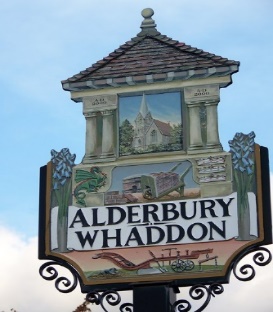 ANNUAL PARISH MEETINGWEDNESDAY MAY 22nd 2024 7pm in ALDERBURY VILLAGE HALLLocal organisations have been invited to attend and their tables will be open from 7pm with the meeting starting at 7.30AGENDA – to start at 7.30WELCOME from Alderbury & Whaddon Parish Council Chair WC councillor Richard Britton to say a few words and take questions PC Harry Murphy to say a few words & take questions PRESENTATION and Q&A Great Green Bedwyn REPORT from the Chair of Alderbury Parish CouncilREPORT from Alderbury Village Hall PRESENTATION and Q&A from the parish council’s working group for development of the Recreation Ground Any other questions The accounts for 31.3.24 will be available